برگ در خواست مجوز اضافه سنوات در دوره کارشناسي ارشد ناپيوستهدانشکده کشاورزی گروه                                                              بسمه تعالي                                              تاريخ :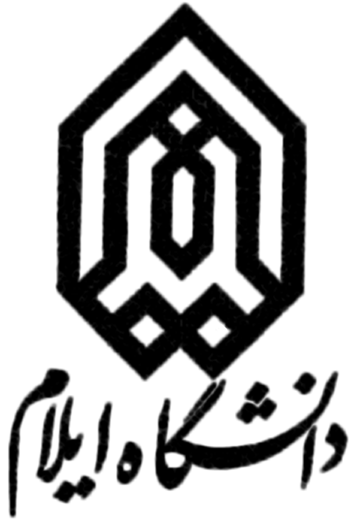 معاونت آموزشي  و تحصیلات تکمیلی                                                                                          شماره :نام و نام خانوادگي :                  شماره دانشجويي :                     رشته و گرايش :  نيمسال ورودي :                  معدل کل :  /              سنوات تحصيلي تا کنون: توجیه و درخواست دانشجو   تاریخ و امضاء:توجيه و نظر استاد راهنماي پايان نامه مراتب فوق مورد تأیید است                                  نام ونام خانوادگي استاد راهنما :دکتر                                   تاريخ وامضا :نظر گروه آموزشـي مربوط : در جلسه مـورخ     /    /1395 مطرح وبه دلايل زير موافقت شد  مخالفت شد .ذکر دلايل :                                                        نام ونام خانوادگي مدير گروه :                                                                تاريخ و امضا :نظر شوراي تحصيلات تکميلي (شورای آموزشی) دانشکده: در جلسه مورخ ............ مطرح و به دلايل زير موافقت شد   مخالفت شد ذکر دلايل :                                                                     نام و نام خانوادگي معاون آموزشی دانشکده کشاورزی                                                                             تاريخ و امضاء